ประกาศองค์การบริหารส่วนตำบลบางพลับเรื่อง นโยบายการบริหารทรัพยากรบุคคล ประจำปีงบประมาณ ๒๕๖๕……………………………………………………………………		การบริหารงานบุคคลขององค์กรปกครองส่วนท้องถิ่น คือกระบวนการบริหารงานบุคคลขององค์กรปกครองส่วนท้องถิ่นในด้านต่างๆ ตั้งแต่การสรรหา การบรรจุ การแต่งตั้ง การโอนย้าย การลงโทษ การวางแผนอัตรากำลัง การประเมินผลการปฏิบัติงาน การเลื่อนตำแหน่ง การเลื่อนขั้นเงินเดือน โดยเป็นระบบที่ยึดหลักคุณธรรม และหลักธรรมาภิบาลของการบริหารจัดการบ้านเมืองที่ดี (Good Governance) และสามารถบริหารทรัพยากรบุคคลให้เกิดประโยชน์สูงสุด สัมฤทธิผลตามเป้าหมายที่ตั้งไว้ ดังนั้น องค์การบริหารส่วนตำบลบางพลับ จึงประกาศนโยบายการบริหารทรัพยากรบุคคล ดังนี้การวางแผนอัตรากำลังบุคลากรการสรรหาผู้มีความรู้ความสามารถ มีคุณธรรมมาปฏิบัติงานตามภารกิจของหน่วยงานการบรรจุและแต่งตั้งบุคลากร เพื่อให้สอดคล้องกับภารกิจความรับผิดชอบของงานในแต่ละส่วนราชการการพัฒนาบุคลากร ให้มีศักยภาพในการปฏิบัติงานได้อย่างเต็มความสามารถการประเมินผลการปฏิบัติงาน มีการประเมินที่ถูกต้อง ตามระเบียบหลักเกณฑ์อย่างเหมาะสมและเป็นธรรมการส่งเสริมจริยธรรมและรักษาวินัย ประพฤติตนเป็นแบบอย่างที่ดี  และยึดหลักธรรมา ภิบาลในการปฏิบัติงานการสร้างความก้าวหน้าในอาชีพของบุคลากร เพื่อเป็นขวัญและกำลังใจในการปฏิบัติงานการพัฒนาคุณภาพชีวิตที่ดีให้กับบุคลากรในการปฏิบัติงาน		จึงประกาศให้ทราบโดยทั่วกัน					ประกาศ  ณ  วันที่  ๕  เดือน มกราคม  พ.ศ. ๒๕๖๕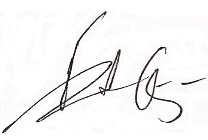        (นายชาตรี  แย้มบางยาง)                                                          นายกองค์การบริหารส่วนตำบลบางพลับ